Czwartek 07.05.2020 rok„Płyną przed siebie wysoko na niebie”„Niebo dniem i nocą” – oglądanie zdjęć ukazujących piękno nieba w różnych porach dnia i nocą połączone z pracą plastyczną: stemplowaniem chmur i gwiazd. Rodzic pokazuje zdjęcia ukazujące dzień i noc. Dzieci próbują określić różnice w wyglądzie nieba. Nazywają kolory i ciała niebieskie (księżyc, gwiazdy, w tym słońce). 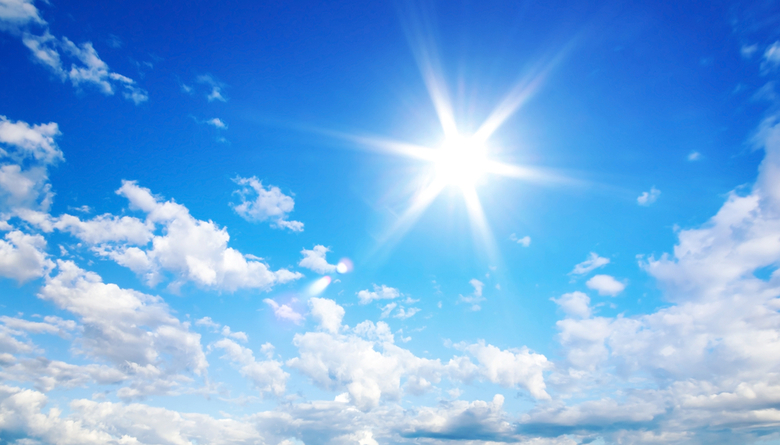 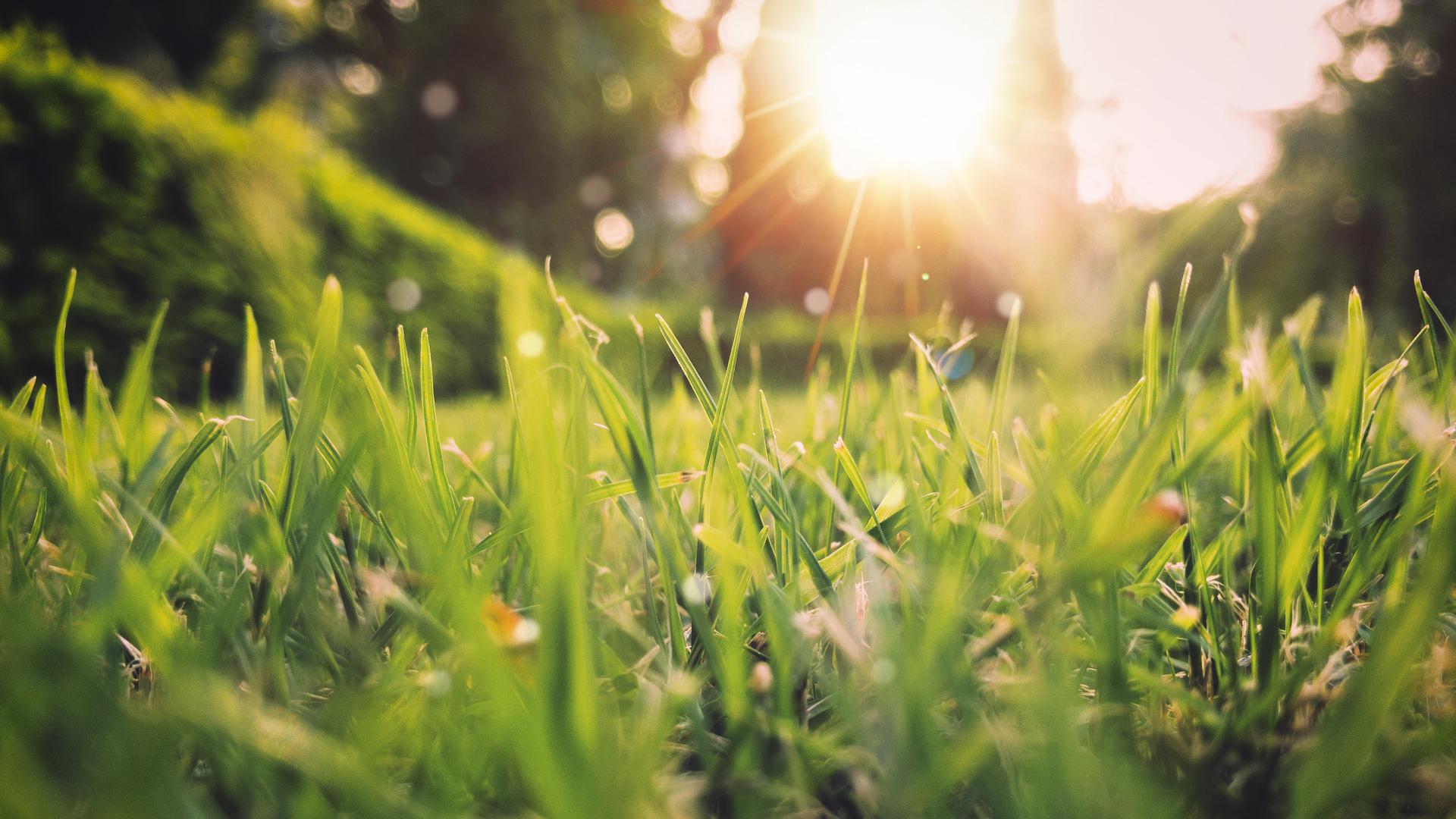 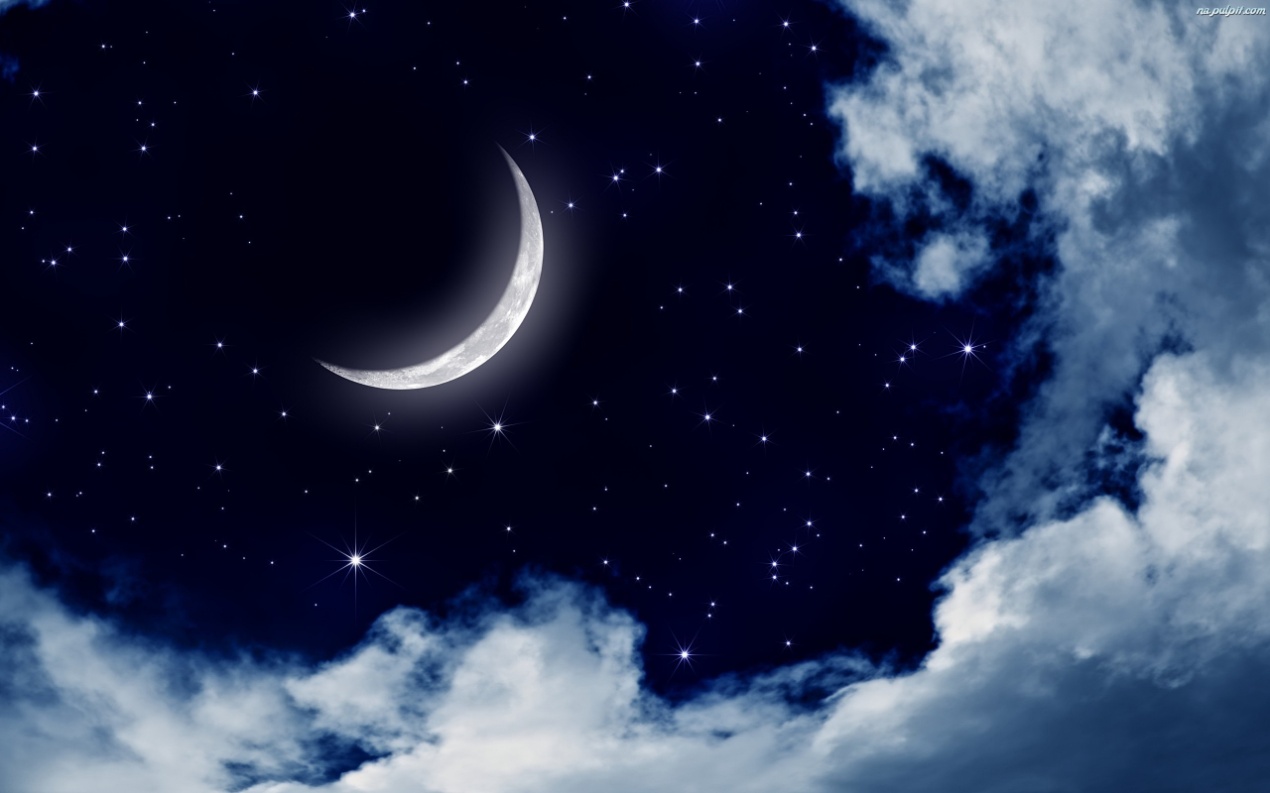 STEMPLE Z ZIEMNIAKA Następnie dzieci wykonują zadanie na karcie pracy: na granatowej części kartki naklejają księżyc, na niebieskiej – słońce.  Przygotowanie stempli z ziemniaka to nic trudnego! Rodzice na pewno pomogą Wam je przygotować! Wy natomiast – zanurzcie je  w farbie (w żółtej – gwiazdy, w białej – chmury), a następnie odbijcie  na granatowej i niebieskiej części kartki. Po wyschnięciu prac dzieci składają kartkę na połowę i ustawiają na parapecie odpowiednią stroną w zależności od pory dnia.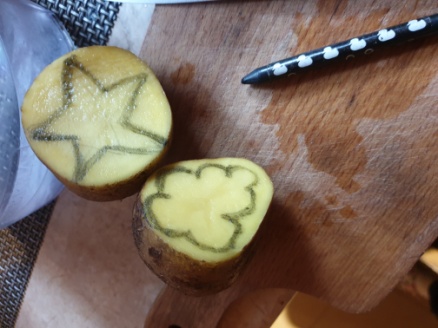 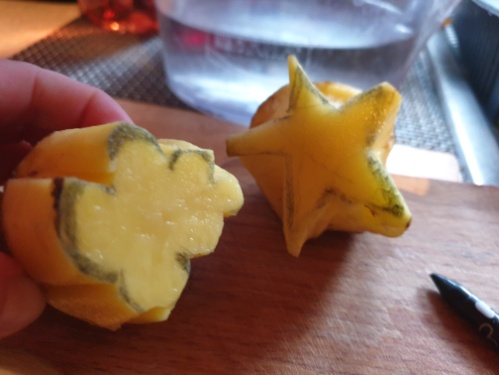 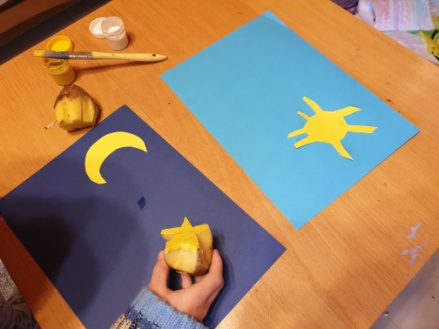 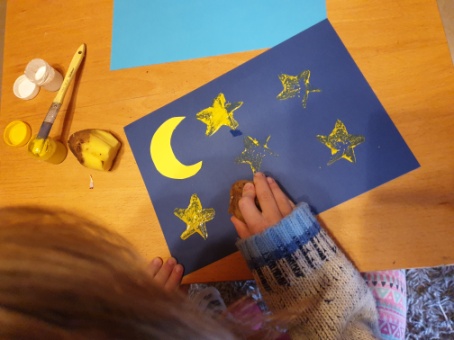 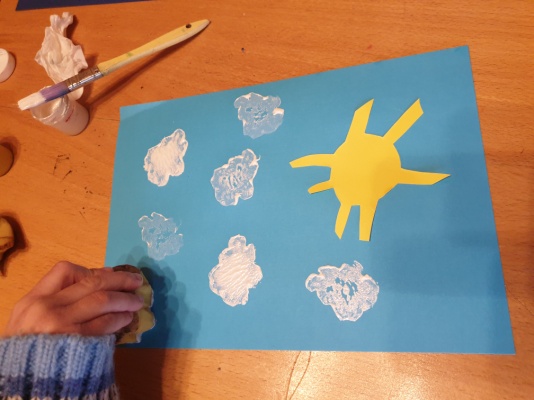 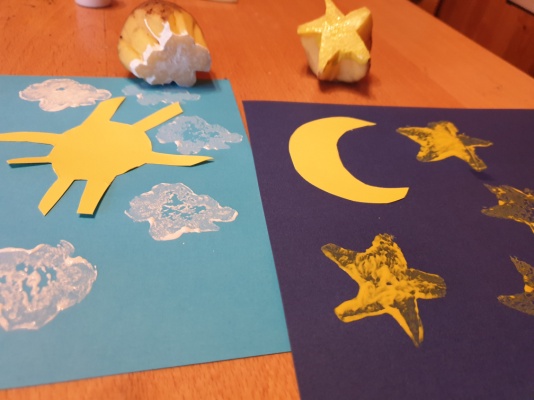 „Chmury i chmurki” – obserwacja nieba, rozwijanie wyobraźni i wzbogacanie słownictwa. Dzieci w ogródku, czy na balkonie obserwują niebo i chmury. Starają się  dostrzec w chmurach znajome kształty, nazywają je. Obserwują przemieszczanie się chmur, ich wielkość i barwę. Jeśli to możliwe, dokonują obserwacji, leżąc na kocach. Wskazują również inne obiekty na niebie (ptaki, owady, maszyny latające) i określają wysokość ich lotu, używając określeń: wysoko – nisko.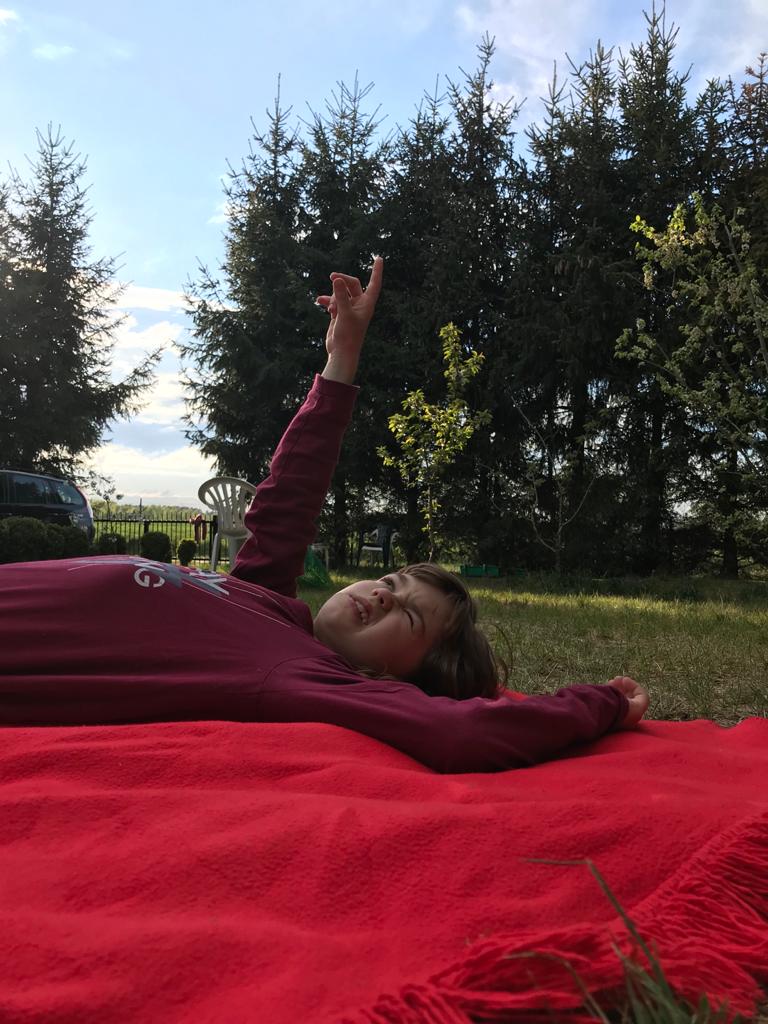 „Leśna kołysanka” – zabawa relaksacyjno-oddechowa. Dzieci kładą się na podłodze, a na brzuchu umieszczają maskotkę. Rodzic włącza spokojną muzykę relaksacyjną. Następnie wykonuje ćwiczenia oddechowe: przy krótkim wdechu brzuch wraz z maskotką szybko unosi się, a przy długim wydechu powoli opada. Dzieci obserwują podczas zabawy, jak maskotki, kołysząc się na ich brzuchach, „zasypiają”. Ćwiczenie oddechowe należy powtórzyć kilka razy. Następnie dzieci biorą maskotki w dłonie i spokojnie w rytm muzyki poruszają nimi w lewo i prawo. Na koniec zabawy dzieci odpoczywają.Propozycja muzyki relaksacyjnej – dobrze znana Misiaczkom, ponieważ często przy niej zasypiały … https://www.youtube.com/watch?v=kgqw-4mH7Kw              ……..         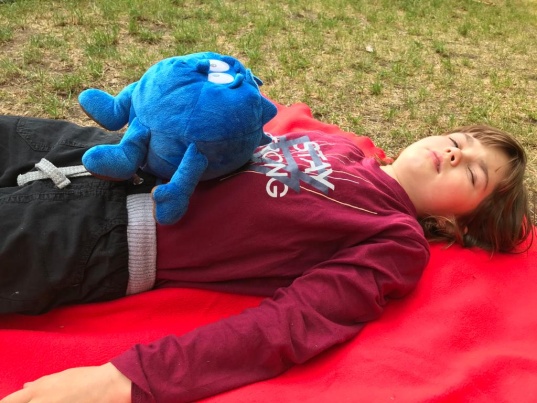 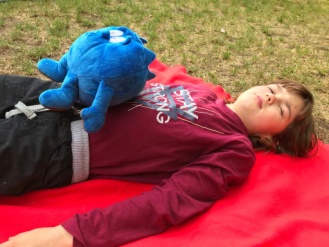                                                                   Odpocznijcie… kochane Misiaczki!